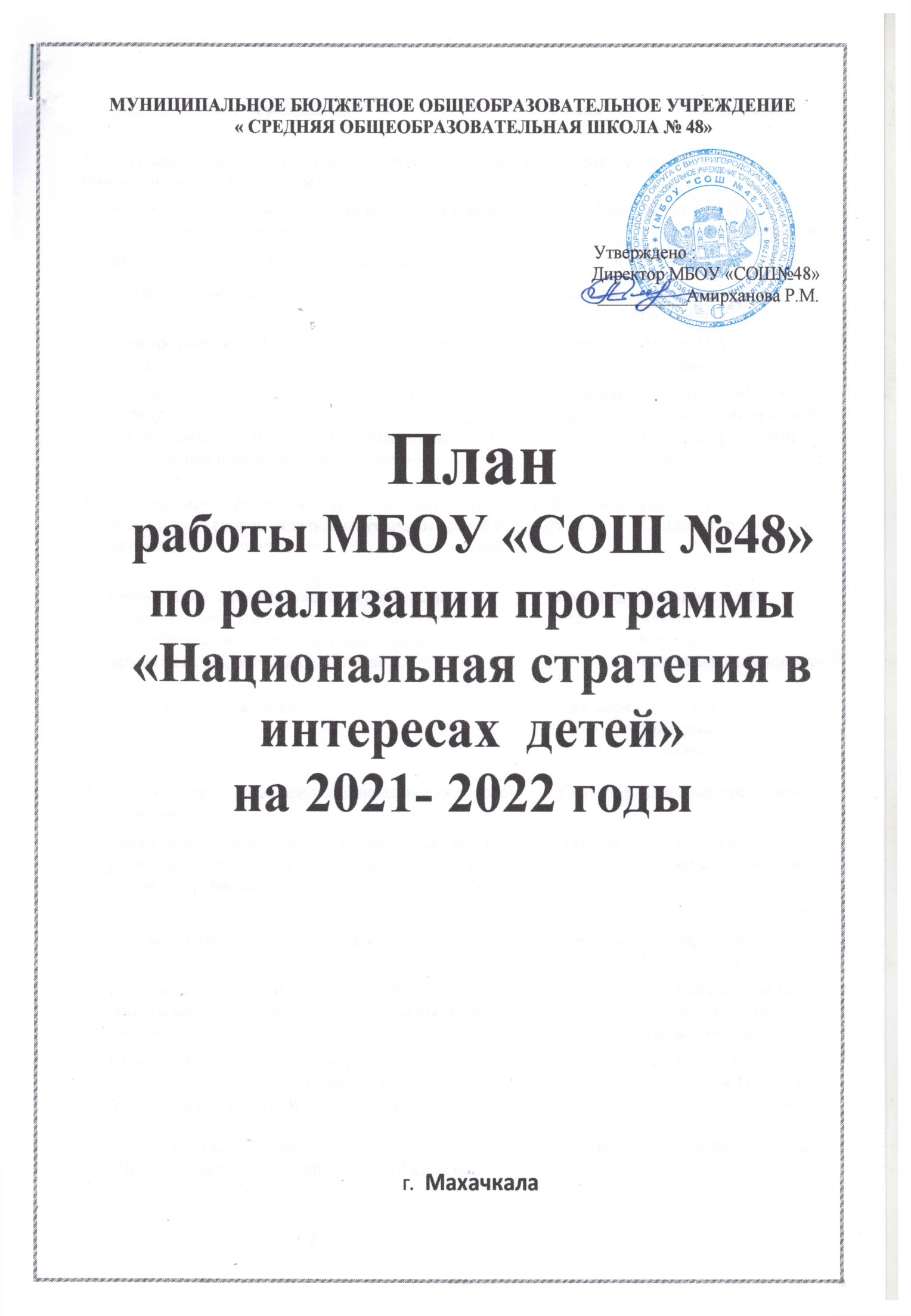          №         №Наименование мероприятияНаименование мероприятияСроки Сроки Сроки Ответственные    I. Доступность качественного обучения и воспитания. Культурное развитие и   информационная безопасность детей.   I. Доступность качественного обучения и воспитания. Культурное развитие и   информационная безопасность детей.   I. Доступность качественного обучения и воспитания. Культурное развитие и   информационная безопасность детей.   I. Доступность качественного обучения и воспитания. Культурное развитие и   информационная безопасность детей.   I. Доступность качественного обучения и воспитания. Культурное развитие и   информационная безопасность детей.   I. Доступность качественного обучения и воспитания. Культурное развитие и   информационная безопасность детей.   I. Доступность качественного обучения и воспитания. Культурное развитие и   информационная безопасность детей.   I. Доступность качественного обучения и воспитания. Культурное развитие и   информационная безопасность детей.Выявление интересов и склонностей, запись в кружки и секции, контроль  посещенияВыявление интересов и склонностей, запись в кружки и секции, контроль  посещенияВыявление интересов и склонностей, запись в кружки и секции, контроль  посещенияСентябрь-октябрьЗам.дир.по ВРРуководители кружковЗам.дир.по ВРРуководители кружковЗам.дир.по ВРРуководители кружковВыставка детских рисунков «От сердца к сердцу»Выставка детских рисунков «От сердца к сердцу»Выставка детских рисунков «От сердца к сердцу»СентябрьАтаева Н.ААтаева Н.ААтаева Н.АПраздник  «Золотая осень»Праздник  «Золотая осень»Праздник  «Золотая осень» Октября Зам.дир.по ВРГасанова С.Г. Зам.дир.по ВРГасанова С.Г. Зам.дир.по ВРГасанова С.Г. Конкурс рисунков «Папа, мама, я – самая дружная семья»Конкурс рисунков «Папа, мама, я – самая дружная семья»Конкурс рисунков «Папа, мама, я – самая дружная семья»НоябрьАтаева Н.А.вожатыеАтаева Н.А.вожатыеАтаева Н.А.вожатыеОрганизация и проведение социально-значимых мероприятий в поддержку семьи, детства, материнства (День защиты детей День Воды», «День Земли», День семьи, любви и верности, День матери)Организация и проведение социально-значимых мероприятий в поддержку семьи, детства, материнства (День защиты детей День Воды», «День Земли», День семьи, любви и верности, День матери)Организация и проведение социально-значимых мероприятий в поддержку семьи, детства, материнства (День защиты детей День Воды», «День Земли», День семьи, любви и верности, День матери)В течения года Зам.дир.по ВРРуководители кружковКлассные руководителиВожатые Зам.дир.по ВРРуководители кружковКлассные руководителиВожатые Зам.дир.по ВРРуководители кружковКлассные руководителиВожатые Осуществление работы по психолого-педагогическому и социальному сопровождению замещающих семей с разработкой индивидуальных «маршрутов» каждой семьиОсуществление работы по психолого-педагогическому и социальному сопровождению замещающих семей с разработкой индивидуальных «маршрутов» каждой семьиОсуществление работы по психолого-педагогическому и социальному сопровождению замещающих семей с разработкой индивидуальных «маршрутов» каждой семьиВ течения годаПсихолог Соц.педагогПсихолог Соц.педагогПсихолог Соц.педагогОрганизация  и проведение  конкурса рисунков и плакатов «Выбор за тобой!» по профилактике употребления психически-активных веществ и пропаганде здорового образа жизниОрганизация  и проведение  конкурса рисунков и плакатов «Выбор за тобой!» по профилактике употребления психически-активных веществ и пропаганде здорового образа жизниОрганизация  и проведение  конкурса рисунков и плакатов «Выбор за тобой!» по профилактике употребления психически-активных веществ и пропаганде здорового образа жизниВ течения года Зам.дирек.по ВРАтаева Н.А.вожатыеКлассные руководителиЗам.дирек.по ВРАтаева Н.А.вожатыеКлассные руководителиЗам.дирек.по ВРАтаева Н.А.вожатыеКлассные руководителиКонкурс «Белые журавли».Конкурс «Белые журавли».Конкурс «Белые журавли».6 сентябряЗам.дир.по ВРЯрбилова М.М.Классные руководителиЗам.дир.по ВРЯрбилова М.М.Классные руководителиЗам.дир.по ВРЯрбилова М.М.Классные руководителиКлассные часы, посвященные Дню единения народов Дагестана.Классные часы, посвященные Дню единения народов Дагестана.Классные часы, посвященные Дню единения народов Дагестана.  Сентября Классные руководителиКлассные руководителиКлассные руководителиОрганизация и проведение школьного, городского и районного этапов акции: «Мы за здоровый образ жизни!». Профилактика вредных привычек подростков.Организация и проведение школьного, городского и районного этапов акции: «Мы за здоровый образ жизни!». Профилактика вредных привычек подростков.Организация и проведение школьного, городского и районного этапов акции: «Мы за здоровый образ жизни!». Профилактика вредных привычек подростков.   Ноября Зам.дир по ВРКлассные руководителиЗам.дир по ВРКлассные руководителиЗам.дир по ВРКлассные руководителиГородской этап олимпиады по краеведению.Городской этап олимпиады по краеведению.Городской этап олимпиады по краеведению.  ДекабрьЗам.дир.по.ВРУмарова А.НЗам.дир.по.ВРУмарова А.НЗам.дир.по.ВРУмарова А.НКонкурс исполнителей стихотворений дагестанских авторов на родных языках «Лучший знаток родного языка». Конкурс исполнителей стихотворений дагестанских авторов на родных языках «Лучший знаток родного языка». Конкурс исполнителей стихотворений дагестанских авторов на родных языках «Лучший знаток родного языка». ФевральЗам.директора по ВРРуководитель МО родных языковЗам.директора по ВРРуководитель МО родных языковЗам.директора по ВРРуководитель МО родных языковШкольный этап конкурса-смотра строя и инсценированной военно-патриотической песни ко Дню Защитника Отечества «Я  люблю тебя Россия».Школьный этап конкурса-смотра строя и инсценированной военно-патриотической песни ко Дню Защитника Отечества «Я  люблю тебя Россия».Школьный этап конкурса-смотра строя и инсценированной военно-патриотической песни ко Дню Защитника Отечества «Я  люблю тебя Россия». Февраля Зам.дир. по ВРИсмаилов А.И.Классные руководителиЗам.дир. по ВРИсмаилов А.И.Классные руководителиЗам.дир. по ВРИсмаилов А.И.Классные руководителиОрганизация и проведение городского этапа «Президентских состязаний» для   9-10 классовОрганизация и проведение городского этапа «Президентских состязаний» для   9-10 классовОрганизация и проведение городского этапа «Президентских состязаний» для   9-10 классов ФевральУчителя физкультурыУчителя физкультурыУчителя физкультурыГородской праздник «День птиц».Городской праздник «День птиц».Городской праздник «День птиц».  Марта Зам.дир. по ВРРуководитель МО учителей химии, биологии,географииЗам.дир. по ВРРуководитель МО учителей химии, биологии,географииЗам.дир. по ВРРуководитель МО учителей химии, биологии,географииГородской праздник «Экологический форум»;Городской праздник «Экологический форум»;Городской праздник «Экологический форум»;АпрельЗам.дир. по ВРРуководитель МО учителей химии, биол.Зам.дир. по ВРРуководитель МО учителей химии, биол.Зам.дир. по ВРРуководитель МО учителей химии, биол.Городская линейка ко Дню пионерии.Городская линейка ко Дню пионерии.Городская линейка ко Дню пионерии.19  маяСтаршая вожатаяСтаршая вожатаяСтаршая вожатаяГородской праздник « Последний звонок».Городской праздник « Последний звонок».Городской праздник « Последний звонок».25  маяЗам.дир.по.ВР Зам.дир.по.ВР Зам.дир.по.ВР Обеспечение индивидуального подхода к ребенку. Систематическое отслеживание особенностей   психологического развития ребенка на различных этапах обучения.Обеспечение индивидуального подхода к ребенку. Систематическое отслеживание особенностей   психологического развития ребенка на различных этапах обучения.Обеспечение индивидуального подхода к ребенку. Систематическое отслеживание особенностей   психологического развития ребенка на различных этапах обучения.В течение годаРаджабова З.К.Гаджибуттаева С.К.Раджабова З.К.Гаджибуттаева С.К.Раджабова З.К.Гаджибуттаева С.К.Формирование у учащихся и их родителей чувства ответственности за     свои поступки, за воспитание детей.Формирование у учащихся и их родителей чувства ответственности за     свои поступки, за воспитание детей.Формирование у учащихся и их родителей чувства ответственности за     свои поступки, за воспитание детей.В течение годаКлассные руководтелиКлассные руководтелиКлассные руководтелиПроведение собраний для родителей вместе с детьми, тематических и индивидуальных консультацийПроведение собраний для родителей вместе с детьми, тематических и индивидуальных консультацийПроведение собраний для родителей вместе с детьми, тематических и индивидуальных консультацийВ течения годаКлассные руководителиКлассные руководителиКлассные руководителиПроведение смотра художественной самодеятельности «Очаг мой – родной Дагестан»Проведение смотра художественной самодеятельности «Очаг мой – родной Дагестан»Проведение смотра художественной самодеятельности «Очаг мой – родной Дагестан»АпрельЗам.дир. по ВРРуководтель художественного кружкаЗам.дир. по ВРРуководтель художественного кружкаЗам.дир. по ВРРуководтель художественного кружка      II. Здравоохранение, дружественное к детям, и здоровый образ жизни      II. Здравоохранение, дружественное к детям, и здоровый образ жизни      II. Здравоохранение, дружественное к детям, и здоровый образ жизни      II. Здравоохранение, дружественное к детям, и здоровый образ жизни      II. Здравоохранение, дружественное к детям, и здоровый образ жизни      II. Здравоохранение, дружественное к детям, и здоровый образ жизни      II. Здравоохранение, дружественное к детям, и здоровый образ жизни      II. Здравоохранение, дружественное к детям, и здоровый образ жизниОрганизация первичного обследования жилищно-бытовых условий детей.	Организация первичного обследования жилищно-бытовых условий детей.	При постановке на учетПри постановке на учетПри постановке на учетЗам.директора по ВРРаджабова З.К.Гаджибуттаева С.К.Омаров М.О.Зам.директора по ВРРаджабова З.К.Гаджибуттаева С.К.Омаров М.О.Координация ежегодной межведомственной профилактической операции «Подросток»Координация ежегодной межведомственной профилактической операции «Подросток»ежегодноежегодноежегодноЗам.директора по ВРВожатыеКлассные руководителиЗам.директора по ВРВожатыеКлассные руководителиОсуществление профилактической работы по наркомании, алкоголизму среди несовершеннолетних, противодействию жестокому обращению с детьмиОсуществление профилактической работы по наркомании, алкоголизму среди несовершеннолетних, противодействию жестокому обращению с детьмиВ течения годаВ течения годаВ течения годаЗам. директора по ВРКлассные руководителиРаджабова З.К.Гаджибуттаева С.К.Зам. директора по ВРКлассные руководителиРаджабова З.К.Гаджибуттаева С.К.Организация и проведение районных спортивных соревнований: «Папа, мама, я – спортивная семья», «Мини-футбол в школу», Президентских спортивных игр, «Баскетбол в школу», «Волейбол в школу» и т.д., спортивная олимпиада среди ДОУ района «Олимпийские надежды» на призы администрации г. Махачкалы.Организация и проведение районных спортивных соревнований: «Папа, мама, я – спортивная семья», «Мини-футбол в школу», Президентских спортивных игр, «Баскетбол в школу», «Волейбол в школу» и т.д., спортивная олимпиада среди ДОУ района «Олимпийские надежды» на призы администрации г. Махачкалы.В течения года В течения года В течения года Учителя физкультурыУчителя физкультурыПроведение организационно – просветительской работы по пропаганде здорового образа жизни и спортивно-массовых мероприятий среди учащихся образовательных учреждений Проведение организационно – просветительской работы по пропаганде здорового образа жизни и спортивно-массовых мероприятий среди учащихся образовательных учреждений В течения годаВ течения годаВ течения годаКлассные руководителиУчителя физкультурыКлассные руководителиУчителя физкультурыОрганизация летнего оздоровительного отдыха детей-сирот и детей, оставшихся без попечения родителей, в период летних каникулОрганизация летнего оздоровительного отдыха детей-сирот и детей, оставшихся без попечения родителей, в период летних каникулМай Май Май Зам.дир. по ВРЗам.дир. по ВРОрганизация и проведение лекториев, консультаций, тренингов, тематических бесед и других мероприятий по профилактике вредных привычек и формированию культуры здоровья детей.Организация и проведение лекториев, консультаций, тренингов, тематических бесед и других мероприятий по профилактике вредных привычек и формированию культуры здоровья детей.В течения годаВ течения годаВ течения годаЗам.дир.по ВРКлассные руководителиЗам.дир.по ВРКлассные руководителиСоциальная защита прав несовершеннолетних и их семей.Социальная защита прав несовершеннолетних и их семей.В течение годаВ течение годаВ течение годаРаджабова З.К.Гаджибуттаева С.К.Раджабова З.К.Гаджибуттаева С.К.Оказание социальной, психолого-педагогической помощи детям и семьям с детьми, оказавшимся в социально опасном положении или иной  трудной жизненной ситуацииОказание социальной, психолого-педагогической помощи детям и семьям с детьми, оказавшимся в социально опасном положении или иной  трудной жизненной ситуацииВ течения годаВ течения годаВ течения годаРаджабова З.К.Гаджибуттаева С.К.Раджабова З.К.Гаджибуттаева С.К.